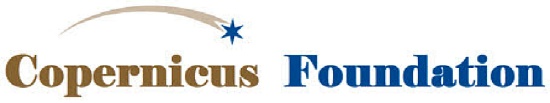 Membership EnrollmentUse the TAB KEY to move or Click inside response areaName/Business   E-mail: Address (Also include “Attn: dept name” If Business Membership):   City:   State:   Zip Code: Best Phone  Best time to call   Mobile # Date:  Membership Level:  please enter an “X” next membership level choice on the leftStandard -$25     	Member Since Year Family - $50  		Member Since Year Executive - $250   	Member Since Year   		  Contact name:  Lifetime - $3,000  Other household w/ Lifetime membership GIFT MEMBERSHIP:  Is this a posthumous gift?  Name & Address of person to be notified of your gift: Donation:    I do not wish to be a member at this time, but please accept my donation of $PaymentCheck:  To “Copernicus Foundation”:  Check #   Total Amount Credit Card:   Our office will call after you submit this form to acquire your credit card information. For Office Use OnlyRecvd: ____________ Renewal Date: ___________ Master Entry: ______________  CC _______________________ Exp Date ______